préparation : Le pâtissier verse sa préparation dans le mouleAdditions et soustractions des nombres décimaux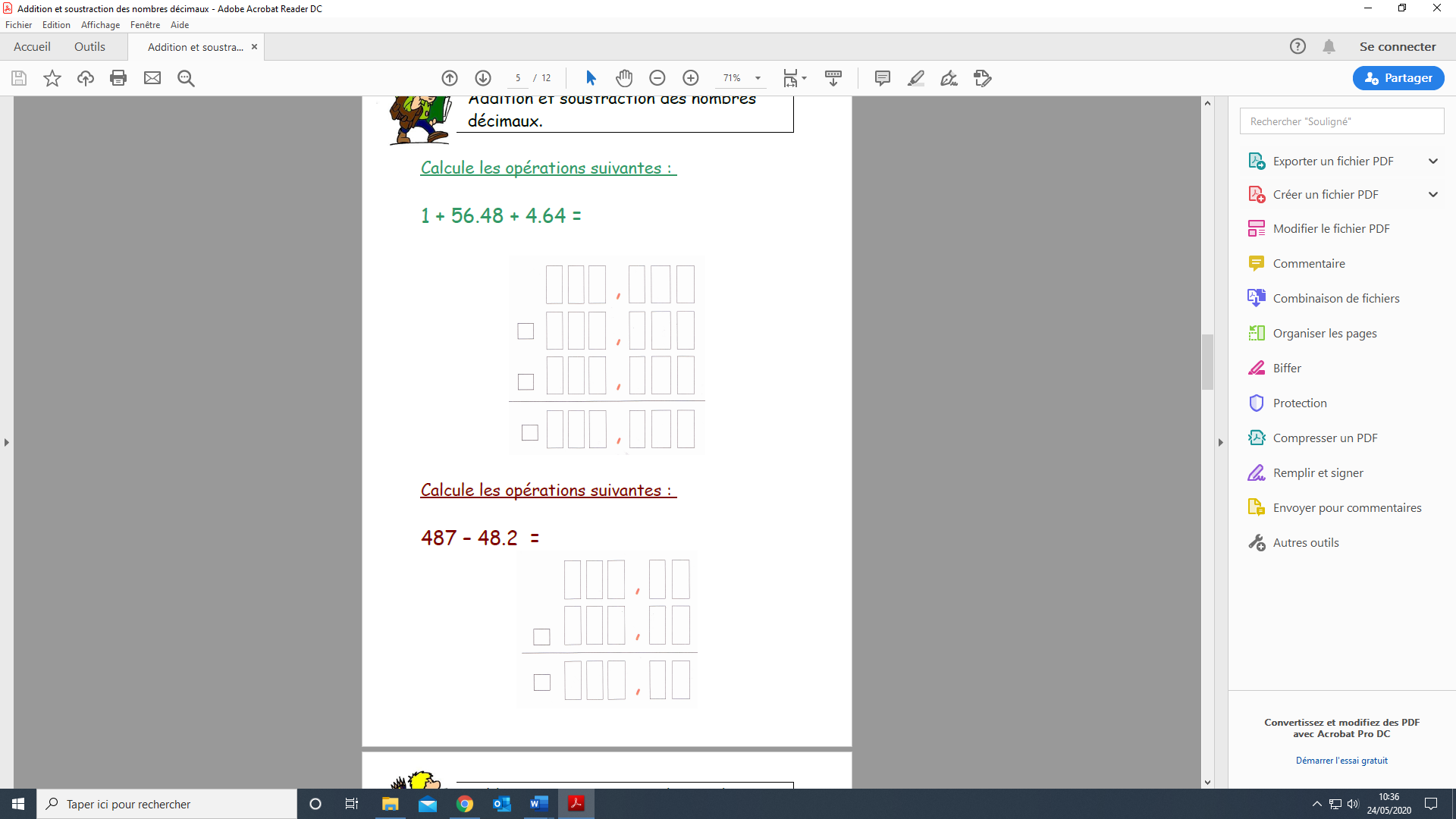 EMPLOI DU TEMPS – LUNDI 25 MAI EMPLOI DU TEMPS – LUNDI 25 MAI EMPLOI DU TEMPS – LUNDI 25 MAI CalendrierObjectif Se repérer dans le temps Pense à cocher ton calendrier.Mot de passeEtude de la langueSur ton cahier, écris la date et copie le mot et la phrase.préparation : Le pâtissier verse sa préparation dans le moule.Souligne en rouge le Verbe Conjugué (= l’ACTION) ; en vert le Sujet (QUI fait l’ACTION ?).Corrige en regardant page suivante.Lecture- CompréhensionTélécharge le fichier de lecture 13 et fais les exercices.Ne va pas trop vite !NumérationLes nombres décimaux : Fichier d’exercices 3Imprime les exercices et entraîne-toi.Tu peux revoir ta leçon pour t’aider.CalculPose l’addition et la soustraction de la page suivante.Mot de passeEtude de la langueSur ton cahier, écris la date et copie le mot et la phrase.cultivateur : Un cultivateur est une personne qui travaille la terre afin d'obtenir une récolte.C’est aussi un outil pour préparer la terre avant les semences.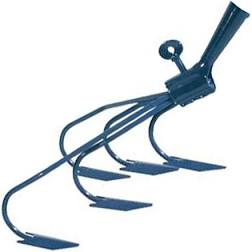 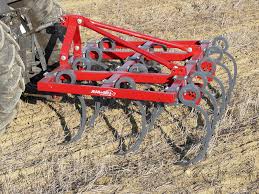 ProblèmesC’est toujours le même exercice, il faut retrouver l’heure de début, la durée, l’heure de fin.Imprime la page « Comprendre un énoncé sur les durées 4 ».ANGLAISPARLER DE SES GOÛTS :Aujourd’hui, nous allons apprendre à dire si on aime faire une activité ou non. Télécharge la fiche de travail et l’enregistrement.https://wetransfer.com/downloads/aed43050d2eb5c215084f6b8b6cb24bf20200524090830/28763a3a2550fd9b58c35959269cc41c20200524090830/4c3d25 On revoit encore les activités et les sports avec de nouveaux jeux :https://learningapps.org/display?v=po1ndrq9t01https://learningapps.org/display?v=pgoi38n2n20https://learningapps.org/display?v=p1sc6mz9c20Défi d’ArtVoici une peinture à l’huile = « Huile sur toile »  de Jean Baptiste Greuze, 18ème siècle (en 1761). Elle s’appelle « L’effroi = la peur ».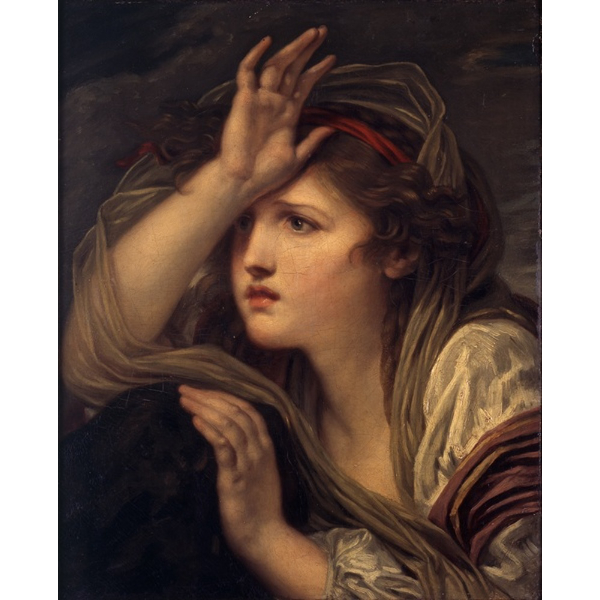 Jean-Baptiste Greuze, "L'effroi", XVIIIe siècle, huile sur toile, 47,5 x 41,5 cm - © domaine public ; photo : Y. Bresson/MAMC+.Que vois-tu ?Ecoute l’enregistrement à téléchagerhttps://wetransfer.com/downloads/314712f1acf54a4b62aaca185465769820200524090721/6e560e45c189ded060e70e4f4966463420200524090721/6e380f Toi aussi pense à quelque chose d’effrayant et fais-toi prendre en photo ! Voici des exemples.  L'effroi selon les médiatrices - Photo : MAMC+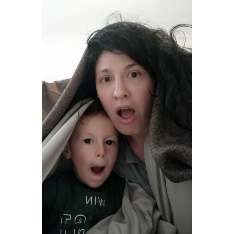 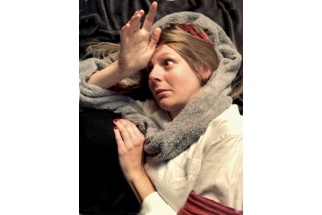 L'effroi Yani (2 ans et demi) et sa maman Rossella - © Rossella Envoie-moi ta photo effrayée par mail !